SAMLESBURY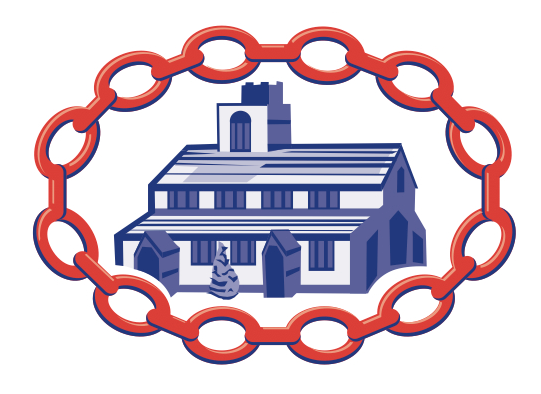 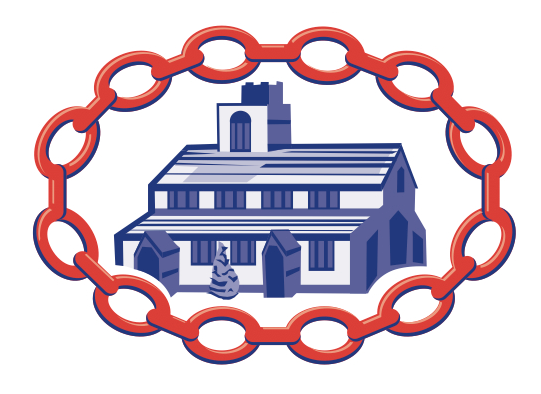 Church of England SchoolPSHE Whole School Detailed Overview – 2 Year Plan 2019/2020 & 2020/2021These topics will require reporting to parents so they have the opportunity to withdraw their child if they wish or ask questions.Autumn: RelationshipsAutumn: RelationshipsAutumn: RelationshipsSpring: Living in the wider worldSpring: Living in the wider worldSpring: Living in the wider worldSummer: Health and WellbeingSummer: Health and WellbeingSummer: Health and WellbeingFamilies andfriendshipsSafe relationshipsRespecting ourselves and othersBelonging to acommunityMedia literacy anddigital resilienceMoney and workPhysical health and Mental wellbeingGrowing and changingKeeping safeYear 1&2  2019/2020 Roles of different people; families; feeling cared forRecognising privacy;staying safe; seekingpermissionHow behaviouraffects others; being polite and respectfulWhat rules are;caring for others’needs; looking after the environmentUsing the internetand digital devices;communicatingonlineStrengths and interests; jobs in the communityKeeping healthy;food and exercise, hygiene routines; sun safetyRecognising what makes them uniqueand special; feelings; managing whenthings go wrongHow rules and age restrictions help us; keeping safe onlineYear 1&2  2020/2021Making friends;feeling lonely and getting helpManaging secrets; resisting pressure and getting help;recognising hurtful behaviourRecognising things in common anddifferences; playing and working cooperatively; sharing opinionsBelonging to agroup; roles andresponsibilities;being the sameand different in the communityThe internet ineveryday life; online content and informationWhat money is;needs and wants; looking after moneyWhy sleep is important; medicines and keeping healthy;keeping teethhealthy; managing feelings and asking for helpGrowing older;naming body parts; moving class or yearSafety in differentenvironments; risk and safety at home;emergenciesYear 3&4  2019/2020What makes afamily; features of family lifePersonal boundaries; safely responding to others; the impact of hurtful behaviourRecognising respectful behaviour;the importance of self-respect; courtesy and being politeThe value of rules and laws; rights, freedoms and responsibilitiesHow the internet is used; assessinginformation onlineDifferent jobs and skills; job stereotypes; setting personal goalsHealth choices and habits; what affects feelings; expressingfeelingsPersonal strengths and achievements;managing and reframing setbacksRisks and hazards; safety in the localenvironment and unfamiliar placesYear 3&4  2020/2021Positive friendships,including onlineResponding tohurtful behaviour;managing confidentiality; recognising risks onlineRespecting differences and similarities; discussing differences sensitivelyWhat makes acommunity; sharedresponsibilitiesHow data is shared and usedMaking decisions about money; usingand keeping money safeMaintaining a balanced lifestyle; oralhygiene and dental carePhysical and emotional changes in puberty; externalgenitalia; personal hygiene routines;support with pubertyMedicines andhousehold products;drugs common to everyday lifeYear 5&6  2019/2020Managing friendships and peer influencePhysical contact and feeling safeResponding respectfully to a wide range of people; recognising prejudice anddiscriminationProtecting the environment; compassion towards othersHow informationonline is targeted;different mediatypes, their role and impactIdentifying job interests and aspirations;what influencescareer choices;workplace stereotypesHealthy sleephabits; sun safety;medicines, vaccinations, immunisationsand allergiesPersonal identity;recognising individuality and different qualities; mentalwellbeingKeeping safe indifferent situations,including respondingin emergencies, first aid Year 5&6  2020/2021Attraction to others; romantic relationships; civil partnership and marriageRecognising andmanaging pressure; consent in differentsituationsExpressing opinions and respectingother points of view, including discussingtopical issuesValuing diversity;challenging discrimination and stereotypesEvaluating media sources; sharingthings onlineInfluences andattitudes to money; money and financialrisksWhat affects mentalhealth and waysto take care of it; managing change, loss and bereavement; managing time onlineHuman reproduction and birth;increasing independence; managingtransitionKeeping personalinformation safe; regulations and choices; drug useand the law; drug use and the media